Правила проведения Акции 1. Общие положения 1.1. Настоящие Правила регламентируют порядок организации и проведения акции под названием «Новогодняя распродажа. Скидки до 70%_07.12-31.12»  (далее – Акция). 1.2. Акция представляет собой комплекс мероприятий, задачей которых является привлечение внимания потребителей к магазинам розничной сети «ZENDEN», а также популяризация продукции бренда «ZENDEN».1.3. Проведение Акции регламентировано действующим законодательством Российской Федерации, в том числе, гражданским, рекламным, налоговым, антимонопольным, о защите персональных данных, а также настоящими Правилами. 1.4. Акция носит исключительно рекламный характер, не основана на риске, не требует внесения платы за участие и не является лотереей, требования Федерального закона Российской Федерации № 138-ФЗ от 11.11.2003 года «О лотереях» не распространяются. 2.  Сроки и территория проведения Акции2.1. Акция проводится с 07.12.2017 г. по 31.12.2017 г. включительно.2.2. Территория проведения Акции: магазины розничной сети «ZENDEN», указанные в Приложении  1 к настоящим Правилам.3. Порядок проведения Акции3.1. В Акции могут принять участие лица, которые в соответствии с гражданским законодательством Российской Федерации вправе самостоятельно совершать покупки, отвечающие требованиям настоящей Акции (далее по тексту – «Участники»).В период проведения Акции  Участники могут приобрести на обувь  и сумки сезона с общей предоставленной скидкой до 70% от первоначальной цены товара, указанной на ценнике без учета скидки по Акции, всех иных акций, скидок и специальных предложений, действующих на момент проведения Акции по каждому товару в отдельности.Стоимость Товара после применения скидки по Акции указывается на ценнике Товара.Скидка по Акции в сумме со скидками, предоставляемыми по иным акциям, специальным предложениям (распродаже), действующих на момент проведения Акции на товар, участвующий в Акции, не может  уменьшить первоначальную стоимость товара более, чем на 70 %.4. Ограничения акции4.1. Акция распространяется только на обувь и сумки любого сезона и не распространяется на другие категории и сезоны товаров из ассортимента розничных магазинов сети «ZENDEN», в том числе  на чулочно-носочные изделия, средства по уходу за обувью, домашнюю обувь и иное.4.2. Акция действует по списку магазинов согласно Приложению 1 к настоящим правилам.4.3. Действие Акции не распространяется на ассортимент товаров, распространяемых под торговыми марками Rieker, Marco Tozzi.4.4. Акция «Скидка 25% на второй товар или 70% на третий товар» действует совместно с Акцией, если товар в торговом зале не выделен желтым ценником.4.5. Акция «Стандарт 5% по ДК» действует совместно с Акцией, но не может быть применена на товар со скидкой 60% и более с учетом всех иных скидок, акций и специальных предложений.4.6. Количество товаров, участвующих в Акции, ограничено.5. Способ и порядок информирования участников о сроках и Условия проведения Акции5.1. Настоящие Правила для ознакомления размещаются в общем доступе в сети Интернет на сайте www.zenden.ru и в торговых залах магазинов розничной сети «ZENDEN» на информационных стендах.5.2. Организатор вправе внести изменения в настоящие Правила. При этом Организатор обязан довести информацию до Участников об изменении Правил проведения Акции путем размещения соответствующей информации на сайте www.zenden.ru и в торговых залах магазинов розничной сети «ZENDEN» на информационных стендах.6. Заключительные положения 6.1. Во всем, что не предусмотрено настоящими Условиями, Организатор и Участники Акции руководствуются действующим законодательством Российской Федерации.Приложение 1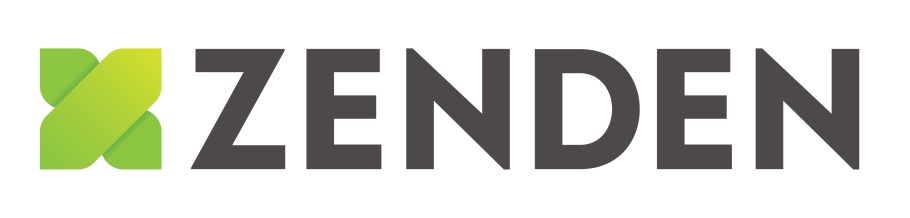 Название магазинаФактический адрес подразделенияАдлер-Fashion фасон354340, Краснодарский край, Сочи г, Демократическая ул, дом № 40, корпус 6                                                                            Адлер-Плаза354340, Краснодарский край, Адлеровский, Адлер, Кирова ул, дом № 58, корпус 2                                                                         Азов-Мира346787, Ростовская обл, Азовский р-н, Азов г, Мира ул, дом № 22, корпус 66                                                                            Альметьевск-Панорама420000, Татарстан Респ, Альметьевский р-н, Альметьевск г, Ленина ул, дом № 100                                                                        Анапа353440, Краснодарский край, Анапский р-н, Анапа г, Красноармейская ул, дом № 26                                                                       Армавир_Красная Площадь352922, Краснодарский край, Армавир г, Воровского ул, дом № 69, кв.2 этаж                                                                             Архангельск-Макси163009, Архангельская обл, Архангельск г, Ленинградский пр-кт, дом № 38, кв.№Б11-12, 2 этаж                                                           Астрахань2-Б.Хмельницкого414024, Астраханская обл, г. Астрахань, Б.Хмельницкого ул, дом № 27                                                                                   Астрахань-ЦУМ414000, Астраханская обл, г. Астрахань, Кирова ул, дом № 7 ЦУМ,  2 этаж                                                                               Астрахань-Ярмарка414040, Астраханская обл, Астрахань г, Вокзальная пл, дом № 13, корпус А                                                                              Барнаул-Алтай656023, Алтайский край, Барнаул г, Космонавтов пр-кт, дом № 6, корпус в                                                                               Барнаул-Галактика656031, Алтайский край, Барнаул г, Строителей пр-кт, дом № 117                                                                                        Белгород-Белгород308000, г. Белгород, Попова ТЦ Универмаг Белгород, дом № 36                                                                                           Белгород-МегаГринн308010, Белгородская обл, Белгород г, пр-т Богдана Хмельницкого, дом № 137Т, кв.1 этаж                                                                Белгород-Сокол308034, Белгородская обл, Белгород г, Королева ул, дом № 2                                                                                            Брянск-Аэропарк241023, Брянская обл, Брянск г, Объездная ул, дом № 30, кв.2 этаж                                                                                     Брянск-Мельница241019, Брянская обл, Брянск г, Красноармейская ул, дом № 100                                                                                         Буденновск-Чехова356800, Ставропольский край, Буденновский р-н, Буденновск г, Чехова пр-кт, дом № 183                                                                  В.Новгород - Мармелад173016, Великий Новгород, Ломоносова, дом № 29                                                                                                        В.Новгород-Волна173003, Новгородская обл, Великий Новгород г, Большая Санкт-Петербургская ул, дом № 39                                                                Владикавказ2-Владикавказская362043, Северная Осетия - Алания Респ, Владикавказ г, Владикавказская ул, дом № 28                                                                    Владикавказ-Джанаева362000, Северная  Осетия - Алания Респ, Владикавказ г, Джанаева ул, дом № 38                                                                          Владикавказ-Рынок Алан362045, г. Владикавказ, ул. Владикавказская, д.30                                                                                                     Владимир-Гагарина600000, Владимирская обл, г. Владимир, Гагарина ул, дом № 1                                                                                           Волгоград-Акварель400062, Волгоградская обл, Волгоград г, Университетский пр-кт, дом № 107                                                                              Волгоград-Героев Сталинграда400112, Волгоградская обл, Волгоград г, Героев Сталинграда пр-кт, дом № 39                                                                            Волгоград-Диамант400006, г. Волгоград, Дзержинского площадь, д. 1Б                                                                                                     Волгоград-Еременко400123, Волгоградская обл, Волгоград г, Маршала Еременко ул, дом № 128                                                                                Волгоград-Парк Хаусг. Волгоград, б-р 30-летия Победы, 21, 1й этаж                                                                                                        Волгоград-Рабоче-Крестьянская400001, Волгоградская обл, Волгоград г, Рабоче-Крестьянская ул, дом № 11                                                                              Волгодонск-Строителей347382, Ростовская обл, Волгодонск г, пр.Строителей, дом № 21                                                                                         Волжский-ПланетаЛето404102, Волгоградская обл, Волжский г, Профсоюзов б-р, дом № 1Б                                                                                       Вологда-Мармелад160022, Вологодская обл, Вологда г, Пошехонское ш, дом № 22                                                                                           Вологда-РИО160000, Вологодская обл, Вологда г, Окружное ш, дом № 12                                                                                              Вологда-ЦУМ160000, Вологодская обл, Вологда г, Благовещенская ул, дом № 4                                                                                        Воронеж_Юго-Западный394065, Воронежская обл, Воронеж г, Патриотов пр-кт, дом № 3А                                                                                         Воронеж-Галерея Чижова394030, Воронеж, ул. Кольцовская, д.35а                                                                                                               Воронеж-Град396005, Воронежская обл, Рамонский р-н, Солнечный п, Парковая, дом № 3                                                                                Воронеж-МаксиМир394033, Ленинский проспект ТРЦ МаксиМир, дом № 174П                                                                                                   Воронеж-Московский394077, Воронежская обл, Воронеж г, Московский пр-кт, дом № 129/1                                                                                     Воронеж-Южный Полюс394074, Воронеж, ул. Ростовская, дом № 58/24                                                                                                          Гатчина-Кубус188300, Ленинградская обл, Гатчинский р-н, Гатчина г, Пушкинское ш, дом № 15а, кв.1 этаж, помещение1-14                                               Геленджик-Пассаж353460, Краснодарский край, Геленджик г, Ленина ул, дом № 10                                                                                          Георгиевск-Калинина357820, Ставропольский край, Георгиевский р-н, Георгиевск г, Калинина ул, дом № 22                                                                    Грозный_Беркат364014, Чеченская Респ, Грозный г, Маяковского ул, дом № 98                                                                                           Грозный-Дагестанская364907, Чеченская Респ, Грозный г, Дагестанская ул, дом № 98                                                                                          Дзержинск-Рояль606029, Нижегородская обл, Дзержинск г, Петрищева ул, дом № 4                                                                                         Дзержинск-Юбилейный606024, г. Дзержинск, пр. Чкалова, д. 23                                                                                                              Домодедово-Торговый квартал142000, Московская обл, Домодедово г, Северный мкр, Каширское ш, дом № 3, корпус А                                                                    ЕЙСК - Свердлова353680, Краснодарский край, Ейский р-н, Ейск г, Свердлова ул, дом № 85, кв.1 эт, пом. № 1,1/1 в лит. В5, №1 в лит. В8                                 Екатеринбург-Академический620105, г. Екатеринбург, ул. Краснолесья, д. 133, 2й этаж, секция А37                                                                                 Екатеринбург-Ботаника620000, Свердловская обл, Екатеринбург г, Шварца ул., дом № 1                                                                                         Екатеринбург-КИТ620146, Свердловская обл, Екатеринбург г, Амундсена ул, дом № 65, корпус Б                                                                            Екатеринбург-Парк Хаусг. Екатеринбург, ул. Сулимова, д. 50                                                                                                                  Екатеринбург-Радуга Парк620043, Свердловская обл, Екатеринбург г, Репина ул, дом № 94                                                                                         Ессентуки-Анджиевского357600, Ставропольский край, Ессентуки г, Анджиевского ул, дом № 1                                                                                    Зеленоград-Зеленопарк141552, г. Зеленоград, пгт Ржавки, Ленинградское шоссе 37 км, вл2,1й этаж, пом. Н12, Н13                                                              Златоуст-Таганайская456200, Челябинская обл, Златоуст г, Таганайская ул, дом № 204                                                                                        Златоуст-ТарелкаЧелябинская обл, Златоуст г, Мира пр-кт, дом № 32/1                                                                                                   Иваново-Евролэнд153013, Ивановская обл, Иваново г, Куконковых ул, дом № 141                                                                                           Иваново-Ясень153038, Ивановская обл, Иваново г, Строителей пр-кт, дом № 25                                                                                         Ижевск-Аврора Парк426011, Удмуртская Респ, Ижевск г, Удмуртская ул, дом № 304                                                                                           Ижевск-ЭльгринУдмуртская Респ, Ижевск, ул. 10 лет Октября, дом № 53                                                                                                 Казань-Парк Хаус420124, Татарстан Респ, Казань г, пр. Хусаина Ямашева, дом № 46/33                                                                                    Казань-Южный420000, Татарстан Респ, Казань, пр-кт Победы, дом № 91                                                                                                Калуга-Кирова248001, Калужская обл, Калуга г, Кирова ул, дом № 22/45 ТЦ "Империя" 2 этаж                                                                           Калуга-Торговый квартал248031, Калужская обл, Калуга г, Московская ул, дом № 338, корпус А                                                                                   Киров-Глобус610021, Кировская обл, Киров г, Воровского ул, дом № 135                                                                                              Киров-Джем Молл610017, Кировская обл, Киров г, Горького ул, дом № 5А, кв.1 этаж, часть пом. № 67                                                                     Киров-Лето610051, Кировская обл, Киров г, Привокзальная пл, дом № 1                                                                                             Киров-Рынок610000, Кировская обл, г. Киров, Пролетарская ул, дом № 24А                                                                                           Кисловодск-Горького357700, Ставропольский край, Кисловодск г, Горького ул, дом № 14                                                                                      Ковров_Ленина601901, Владимирская обл, Ковровский р-н, Ковров г, Ленина пр-кт, дом № 48                                                                            Ковров-Молл601900, Владимирская обл, Ковров г, Лопатина ул, дом № 7, кв.1 этаж, пом.А61                                                                          Коломна-Кадо140408, Московская обл, Коломна г, Восстания пл, дом № 7                                                                                              Колпино-Ока196655, Колпино, Тверская, дом № 34, лит. А                                                                                                           Копейск-Слава456625, Челябинская обл, Копейск г, Славы пр-кт, дом № 8                                                                                              Кострома-Рио156010, Костромская обл, Кострома г, Магистральная ул, дом № 20                                                                                       Красногорск-Красный Кит143404, Московская обл, Красногорский р-н, Красногорск г, Ленина ул, дом № 2                                                                          Краснодар_КраснаяПл350005, Краснодарский край, Краснодар г, Покрышкина ул, дом № 34                                                                                      Краснодар-Вешняки350001, Краснодарский край, Краснодар г, Ставропольская ул, дом № 110, корпус 1                                                                       Краснодар-Галактика350075, Краснодарский край, Краснодар, Стасово/Сормовская, дом № 178-180/1                                                                            Краснодар-Галерея350000, Краснодарский край, Краснодар г, В. Головатого ул., дом № 313                                                                                 Краснодар-Красная350000, Краснодарский край, Краснодар г, Красная ул, дом № 72, кв.1 этаж                                                                              Краснодар-ОЗ350912, Краснодарский край, Краснодар г, Крылатая ул, дом № 2, кв.пом.01-025, 1 этаж                                                                  Краснодар-СБС350059, Краснодарский край, Краснодар г, Уральская ул, дом № 79/2                                                                                     Красноярск-Мега660037, Красноярск г, пр-т им. газеты Красноярский рабочий, дом № 27                                                                                  Красноярск-ПланетаКрасноярский край, Красноярск г, 9 Мая ул, дом № 77, кв.этаж 1, комнаты 1044, 1045                                                                    Курган-Гиперсити640003, Курганская обл, Курган г, Коли Мяготина ул, дом № 8                                                                                           Курск-Европа305040, Курская обл, Курск г, Студенческая ул, дом № 1, кв.пом.: 42, 37, 37а, 39, 40, часть 38                                                        Курск-Мега Гринн305021, Курск, Карла Маркса, дом № 68, пом. С7 (1й этаж)                                                                                              Курск-Пушкинский305004, Курская обл, Курск г, Ленина ул, дом № 30                                                                                                     Кыштым-Либкнехта456870, Челябинская обл, Кыштым г, Карла Либкнехта ул, дом № 174                                                                                      Лазаревское-Андромеда354200, Краснодарский край, Сочи г, Лазаревское п, Павлова ул, дом № 75, корпус А                                                                     Липецк-Европа398001, Липецкая обл, Липецк г, Советская ул, дом № 66                                                                                                Липецк-Ривьера398036, Липецкая обл, Липецк г, Катукова ул, дом № 51, кв.2 этаж                                                                                      Люберцы - Выходной140002, Московская обл, Люберецкий р-н, Люберцы г, Октябрьский пр-кт, дом № 112                                                                       Люберцы-Октябрьский140005, Московская обл, Люберецкий р-н, Люберцы г, Октябрьский пр-кт, дом № 146                                                                       Магнитогорск-Гостиный Двор455038, Челябинская обл, Магнитогорск г, Карла Маркса пр-кт, дом № 153                                                                                Магнитогорск-Континент455044, Челябинская обл, Магнитогорск г, Ленина пр-кт, дом № 83                                                                                       Майкоп-Рынок385000, Адыгея Респ, Майкоп г, Пролетарская ул, дом № 215, корпус 1                                                                                   Майкоп-Чкалова385000, Адыгея Респ, Майкоп г, Ленина ул, дом № 36                                                                                                    Махачкала2-Гамидова367010, Дагестан Респ, Махачкала г, Гамидова пр-кт, дом № 53                                                                                          Махачкала-Казбекова367027 Махачкала ул Магомедтагирова 161                                                                                                               Миасс-Слон456300, Челябинская обл, Миасс г, Автозаводцев пр-кт, дом № 65                                                                                        Мин.Воды-Вокзал357203, Ставропольский край, Минераловодский р-н, Минеральные воды г, Карла Либкнехта ул, дом № 4                                                     Москва-Авиапарк125252, Москва г, Ходынский б-р, дом № 4, 2 этаж                                                                                                      Москва-Александр Ленд127560, Москва, ул. Пришвина, дом № 22                                                                                                                Москва-АСТ105187, Москва г, Измайловское ш, дом № 71А                                                                                                           Москва-АФИМолл123317, Москва г, Пресненская наб, дом № 2, кв.1 этаж                                                                                                 Москва-Бутово Молл117041, Москва г, Чечерский (п Воскресенское) проезд, дом № 51                                                                                        Москва-ВегасМосковская обл., Ленинский муниц. р-н, с/п Совхоз им. Ленина, 24 км МКАД, кв.2 этаж пом. 2-204                                                        Москва-Вешняки111538, Москва г, Вешняковская ул, дом № 18, кв.2 этаж, пом.II ном. 13                                                                                Москва-Вива117042, Москва г, Поляны ул, дом № 8                                                                                                                  Москва-Водный125212, Москва г, Головинское ш., дом № 5, кв.1, 1-этаж, пом.А13-А14                                                                                  Москва-Город109052, Москва г, Рязанский пр-кт, дом № 2, корпус 2                                                                                                  Москва-Город Лефортово111024, Москва г, Энтузиастов ш, дом № 12, корпус 2                                                                                                   Москва-Золотой Вавилон117588, Москва г, Новоясеневский пр-кт, дом № 11, кв.1 этаж                                                                                           Москва-Колумбус117519, Москва г, Кировоградская ул, дом № 13А                                                                                                        Москва-Крылатский121614, Москва г, Осенний б-р, дом № 12, кв.2 этаж                                                                                                    Москва-МАРИ109652, Москва г, Поречная ул, дом № 10                                                                                                               Москва-Мега Белая Дача140055, Московская обл, Котельники г, 1-й Покровский проезд, дом № 5, кв.1 этаж                                                                       Москва-Мозайка115193, Москва г, Кожуховская 7-я ул, дом № 9, кв.-1 этаж                                                                                             Москва-Облака115573, Москва г, Ореховый б-р, дом № 22                                                                                                              Москва-Океания121352, Москва г, Кутузовский пр-кт, дом № 57, кв.2 этаж, пом.2.031+2.032                                                                             Москва-Отрада143442, Красногорский р-н, п. Отрада, 7-ой км Пятницкого шоссе, дом № 2, 1 этаж                                                                       Москва-Парк Хаус115612, Москва г, Бесединское ш., дом № 15                                                                                                            Москва-Речной125565, Москва, Фестивальная, дом № 13, корпус 1, цокольный этаж                                                                                      Москва-Ривьера115280, Москва г, Автозаводская ул, дом № 18, кв.2 этаж                                                                                               Москва-Рязанский109377, Москва г, Рязанский пр-кт, дом № 46                                                                                                           Москва-Сокольники107014, Москва г, Стромынка ул, дом № 1                                                                                                               Москва-Строгино123458, Москва г, Таллинская ул, дом № 26                                                                                                             Москва-Тульская115191, Москва г, Серпуховской вал, дом № 6                                                                                                           Москва-Хорошо123007, Москва г, Хорошёвское ш, дом № 27, кв.пом. 2.008, 2 этаж                                                                                      Москва-Щукинская123182, Москва г, Щукинская ул, дом № 2, кв.1 этаж                                                                                                    Москва-ЭлектрозаводскаяСД107023, Москва г, Большая Семёновская, дом № 16, кв.2 этаж                                                                                            Мурманск183034, Мурманск, Ленина пр-т, дом № 32, пом. 3.25                                                                                                    Мурманск-Северное Нагорное183052, г. Мурманск, Кольский проспект, 158/1, 2й этаж                                                                                                Муром-Мармелад602205, г. Муром, ул. К.  Маркса ТЦ «Мармелад», дом № 75                                                                                              Муром-Мармелад-СТОК602205, Владимирская обл, Муромский р-н, Муром г, Карла Маркса ул, дом № 75                                                                           Мытищи-4Дэйли141016, Московская обл, Мытищи г., Мира ул. 32/2 стр                                                                                                  Мытищи-Красный Кит141006, Московская обл, Мытищинский р-н, Мытищи г, Шараповский проезд, дом № 2                                                                        Н.Новгород-Рио603028, г. Нижний Новгород, Московское шоссе, д. 12, 1й этаж, пом. А3 №4-10                                                                           Н.Новгород-Фантастика603126, Нижегородская обл, Нижний Новгород г, Родионова ул, дом № 187, кв.2 этаж, пом.3205                                                            Наб.Челны-Энтузиастов423810, г. Набережные Челны, б-р Энтузиастов, дом № 1/10                                                                                              Набережные Челны-Сан Райз Сити423800, Набережные Челны, Команды КАМАЗ-МАСТЕР ул, дом № 19                                                                                           Назрань-Кортоева386101, Ингушетия Респ, Назрань г, Картоева ул, дом № 154                                                                                             Нальчик-Рынок360000, Кабардино-Балкарская Респ, Нальчик г, пересечение Ул.Пачева и Ахохова                                                                         Невинномысск-Гагаринаг. Невинномысск, ул. Гагарина, дом № 1                                                                                                                Нижневартовск-Югра Молл628616, г. Нижневартовск, ул. Ленина, 15п, 2й этаж                                                                                                    Нижнекамск-ЭССЕН423582, Татарстан Респ, Нижнекамский р-н, Нижнекамск г, Гагарина ул, дом № 25, кв.1 этаж                                                              Нижний Тагил_КИТ622049, Свердловская обл, Нижний Тагил г, Черноисточинское ш, дом № 49                                                                                Нижний Тагил-ДЕПО622001, Свердловская обл, Нижний Тагил г, Свердловское ш, дом № 31                                                                                    Нижний Тагил-Реал622018, Свердловская обл, Нижний Тагил г, Юности ул, дом № 16                                                                                         Новомосковск-ПервыйТульская обл, Новомосковский р-н, Новомосковск г, Трудовые Резервы ул, дом № 33-Б                                                                     Новороссийск-Бирюзова353900, Краснодарский Край, г. Новороссийск, Бирюзова, дом № 3                                                                                        Новороссийск-Советов353900, Краснодарский край, Новороссийск г, Советов ул, дом № 40                                                                                      Новосибирск-МЕГА630024, Новосибирская обл, Новосибирск г, Ватутина ул, дом № 107                                                                                      Новочеркасск-Московская346400, Ростовская обл, Новочеркасск г, Московская ул, дом № 7/22                                                                                     Ногинск-Остров142400, Московская обл, Ногинский р-н, Ногинск г, Трудовая ул, дом № 11                                                                               Ноябрьск-Советская629803, Ямало-Ненецкий АО, Ноябрьск г, Советская ул, дом № 95                                                                                         Одинцово-Парнас143007, Московская обл, Одинцовский р-н, Одинцово г, Советская ул, дом № 5А                                                                           Омск-Кристалл644050, г. Омск, пр-кт Мира, дом 19, 1 этаж, пом. 10П                                                                                                 Омск-Мега644074, Омская обл, Омск г, Архитекторов б-р, дом № 35, кв.3136                                                                                       Орел-ГРИНН302042, Орловская обл, Орёл г, Кромское ш, дом № 4                                                                                                    Оренбург-Армада460019, Оренбургская обл, Оренбург г, Шарлыкское ш, дом № 1/2, корпус D                                                                               Оренбург-Восход460026, г. Оренбург, пр. Победы, д 1а, 1й этаж, пом. А50                                                                                              Оренбург-Гулливер460050, Оренбургская обл, Оренбург г, Новая ул, дом № 4                                                                                               Оренбург-Север460000, Оренбургская обл, Оренбург г, Дзержинского пр-кт, дом № 23                                                                                    Орехово-ЗуевоМосковская обл, Орехово-Зуево г, Ленина, дом № 44, корпус А                                                                                           Пенза-Пассаж440600, Пензенская обл, Пенза г, Московская ул, дом № 83                                                                                              Пенза-Сан и Март440000, г. Пенза, ул. Плеханова, д. 19                                                                                                                Пермь-7Пятниц614016, Пермский край, Пермь г, Революции ул, дом № 60, корпус 1                                                                                      Петрозаводск-Лотос185014, Петрозаводск, Лесной проспект, дом № 47а                                                                                                      Петрозаводск-Макси185035, Карелия Респ, Петрозаводск г, Ленина пр-кт, дом № 14                                                                                          Подольск-Галерея142110, Московская обл, Подольск г, Свердлова ул, дом № 26, кв.1 этаж                                                                                 Псков-Ленина180000, Псковская обл, Псков г, Ленина ул, дом № 1                                                                                                    Пятигорск-Галерея-3357500, Ставропольский край, Пятигорск г, Кирова пр-кт, дом № 65, корпус ТРК Галлерея                                                                 Пятигорск-Крайнего357500, Ставропольский край, Пятигорск г, Крайнего ул, дом № 43/1                                                                                     Реутов-Парк143969, Московская обл, Реутов г, Носовихинское ш, дом № 45                                                                                           Ростов_Талер344000, Ростовская обл, Ростов-на-Дону г, Зорге ул., дом № 33                                                                                         Ростов-на -Дону-Садовая344002, Ростов-на-Дону, Садовая, дом № 50                                                                                                             Ростов-На-Дону Вавилон344092, г. Ростов-на-Дону,  пр-кт Космонавтов, д. 2/2                                                                                                 Ростов-На-Дону-Гагарина344006, Ростовская обл, Ростов-на-Дону г, Ворошиловский пр-кт, дом № 64, корпус 257                                                                   Ростов-на-Дону-Золотой Вавилон344000, Ростовская обл., Ростов-на-Дону, Малиновского, дом № 25, 2-й этаж, пом. 21                                                                    Ростов-на-Дону-МегаМаг344002, Ростов-на-Дону, Пойменная, дом № 1                                                                                                            Рыбинск-Крестовая152900, Ярославская обл, Рыбинский р-н, Рыбинск г, Крестовая ул, дом № 72А                                                                            Самара-Аврора443070, Самарская обл, Самара г, Аэродромная ул, дом № 47а, кв.1 этаж                                                                                 Самара-Амбар443085, Самарская обл, Самара г, Южное ш, дом № 5                                                                                                     Самара-ВИВА ЛЭНД443077, Самара, пр-т. Кирова, дом № 147, пом. 84,87 (3й этаж)                                                                                         САМАРА-Космопорт443045, Самара, ул. Дыбенко, дом № 30, Магазин ZENDEN (1-й эт.)                                                                                       Самара-Мега443028, Самара, Московское шоссе 24-й км., дом № 5                                                                                                    Санкт-Петербург_Заневский195112, Санкт-Петербург г, Заневский пр-кт, дом № 67, корпус 2                                                                                        Санкт-Петербург_Невский193168, Санкт-Петербург г, Большевиков пр-кт, дом № 18, корпус 2                                                                                      Санкт-Петербург_Рио192102, Санкт-Петербург г, Фучика ул, дом № 2                                                                                                         Санкт-Петербург_СитиМолл197341, Санкт-Петербург г, Коломяжский пр-кт, дом № 17, кв.2 этаж                                                                                     Санкт-Петербург_Шкиперский190000, Санкт-Петербург г, В.О. Малый проспект, дом № 88, корпус А                                                                                    Санкт-Петербург-5 Озёр197371, Санкт-Петербург г, Долгоозёрная ул, дом № 14/2, кв.лит А, 2 этаж, пом. 341-342                                                                Санкт-Петербург-Академический195220, Санкт-Петербург, Гражданский проспект, дом № 41А                                                                                              Санкт-Петербург-Атмосфера197372, Санкт-Петербург г, Комендантская пл, дом № 1, кв.литер А                                                                                      Санкт-Петербург-Балкания Нова192281, Санкт-Петербург г, Балканская ул, дом № 17, кв.лит. А, 2 этаж                                                                                 Санкт-Петербург-Гуливер197374, Санкт-Петербург г, Торфяная дор, дом № 7                                                                                                      Санкт-Петербург-Жемчужная Плаза198206, Санкт-Петербург г, Петергофское ш, дом № 51, кв.литер А, 2 этаж, пом. 2.14а                                                                   Санкт-Петербург-Звездный196158, Санкт-Петербург г, Санкт-Петербург г, Ленсовета ул, дом № 97, корпус А                                                                        Санкт-Петербург-Лето196240, Санкт-Петербург г, Пулковское ш, дом № 25, корпус 1, кв.А, 2 этаж                                                                             Санкт-Петербург-Лондон Молл193318, Санкт-Петербург г, Коллонтай ул, дом № 3, кв.2 этаж, пом.204                                                                                  Санкт-Петербург-Мега Парнас194292, Ленинградская обл, Всеволожский р-н, Санкт-Петербург, Энгельса пр-т, кв.пом. 2020, 1 этаж                                                     Санкт-Петербург-Норд194355, Санкт-Петербург г, Просвещения пр-кт, дом № 19, кв.Лит.А, 2 этаж, пом.1-Н                                                                     Санкт-Петербург-Охта Молл195027, Санкт-Петербург г, Брантовская дор, дом № 3                                                                                                   Санкт-Петербург-Порт Находка192177, Санкт-Петербург г, Тепловозная ул, дом № 31, кв.лит. Е,часть №34 пом. 7-Н, 2 этаж                                                             Санкт-Петербург-Родео Драйв195274, Санкт-Петербург г, Культуры пр-кт, дом № 1, кв.литер А                                                                                        Санкт-Петербург-Румба198188, Санкт-Петербург г, Васи Алексеева ул, дом № 6                                                                                                 Санкт-Петербург-Северный Молл195276, Санкт-Петербург г, Культуры пр-кт, дом № 41, корпус А                                                                                         Санкт-Петербург-Южный полюс190000, Санкт-Петербург г, Пражская ул,, дом № 48, корпус 50, кв.2 этаж                                                                               Саратов-Манеж410028, Саратовская обл, Саратов г, пр-кт Кирова, дом № 27                                                                                            Саратов-Оранжевый410049, Саратов, им. Орджоникидзе Г.К., дом № 1а, пом.173 (1й этаж)                                                                                   Симферополь-Меганом295014, Республика Крым, Симферополь, Евпаторийское ш., дом № 8 (1-й эт.)                                                                             Симферополь-Южная Галерея295050, Республика Крым, Симферополь, Киевская, дом № 189б, пом. 59 (1й эт.)                                                                          Смоленск-Галактика214012, г. Смоленск, ул. Ново-Московская, дом 2, корпус 8, 1й этаж, пом. 1-18                                                                         Смоленск-Макси214000, Смоленская обл,г. Смоленск, ул. 25 Сентября, д.35А,2 этаж                                                                                     Сочи-Мелодия354000, Краснодарский край, Сочи г, Курортный пр-кт, дом № 16                                                                                         Сочи-Море молл354068, Краснодарский край, Сочи г, Новая заря ул, дом № 7                                                                                            Сочи-ЦУМ354000, Краснодарский край, Сочи г, Горького ул, дом № 53                                                                                             Ставрополь-ВЛКСМ355000, Ставропольский край, Ставрополь г, 50 лет ВЛКСМ ул, дом № 16/6                                                                                Ставрополь-Европейский355000, Ставропольский край, Ставрополь г, Артема ул, дом № 49                                                                                        Ставрополь-К.Маркса355006, Ставропольский край, Ставрополь г, К.Маркса пр-кт, дом № 68                                                                                   Ставрополь-Космос355040 Ставрополь Доваторцев 75а                                                                                                                      Ставрополь-МЖК355042, Ставропольский край, Ставрополь г, 50 лет ВЛКСМ ул, дом № 79                                                                                  Ставрополь-Нестеров355000, г. Ставрополь, Дзержинского ТЦ Нестеров, дом № 131А                                                                                           Ставрополь-СитиМолл355029, Ставропольский край, Ставрополь г, Кулакова пр-кт, дом № 29, корпус А                                                                         Старый Оскол-Боше309516, Белгородская обл, Старооскольский р-н, Старый Оскол г, Ольминского мкр, дом № 17                                                              Стерлитамак-Арбат452000, Башкортостан Респ, Стерлитамак г, Артема ул, дом № 96                                                                                         Сыктывкар-Коммунистическая167001, Коми Респ, г. Сыктывкар, Коммунистическая ул, дом № 46                                                                                        Сыктывкар-Макси167000, Коми Респ, Сыктывкар г, Октябрьский пр-кт, дом № 141                                                                                          Таганрог-Рынок347900, г. Таганрог, Гоголевский переулок, дом № 31К                                                                                                  Тамбов-Интернациональная392000, Тамбовская обл, Тамбов г, Интернациональная ул, дом № 36                                                                                      Тамбов-Москва392000, Тамбовская обл, Тамбов г, Октябрьская ул, дом № 16, корпус а                                                                                  Тверь-Детский мир170100, Тверская обл., г. Тверь, Тверской проспект, дом № 10                                                                                          Тверь-РИО170100, г. Тверь, площадь Гагарина 5                                                                                                                  Тверь-РубинТверская обл, Калининский р-н, Тверь г, Калинина пр-кт, дом № 15, стр. 1                                                                              Тверь-Торговый Парк170043, г. Тверь, Октябрьский проспект, д. 103                                                                                                        Тольятти-Парк Хаус445004, Самарская обл., г. Тольятти, Автозаводское шоссе, дом 6, 2й этаж, пом. 89                                                                     Туапсе-Жукова352800, Краснодарский край, Туапсинский р-н, Туапсе г, Маршала Жукова ул, дом № 12, корпус 8                                                          Тула-Гостиный Двор300012, Тульская обл, Тула г, Советская ул, дом № 47                                                                                                  Тула-МАКСИ300001, Тульская обл, Тула г., Пролетарская ул, дом № 2                                                                                               Тюмень-Стар Сити МоллТюменская обл, Тюмень, ул. Тимофея Чаркова, дом № 60                                                                                                  Тюмень-ФаворитТюменская обл, г. Тюмень, ул. Валерии Гнаровской, дом № 12                                                                                            Ульяновск_Пушкарёвское432026, Ульновская обл, Ульяновск г, Московское ш, дом № 91                                                                                           Ульяновск-АмарантУльяновская обл, Ульяновск г, Карла Маркса ул, дом № 13А, корпус 3                                                                                    Ульяновск-СамолетУльяновская обл, Ульяновск г, Ульяновский пр-кт, дом № 1                                                                                              Уфа-Аркада450022, Башкортостан Респ, Уфа, ул. Минигали Губайдуллина, дом № 6, кв.2 этаж                                                                         Уфа-Планета450078, Башкортостан Респ, Уфа г, ул. Энтузиастов дом № 20                                                                                            Уфа-Центральный450006, г. Уфа, Цурюпы ул., д. 97, 2й этаж, Литер Е2, пом. В22                                                                                        Феодосия-Нахимова298108, Республика Крым, Феодосия, Нахимова, дом № 2ж                                                                                                 Чебоксары-Мега-Молл428022, Чувашская Респ, Чебоксары г, Калинина ул, дом № 105, корпус А                                                                                 Челябинск-Алмаз454010, Челябинская область, Челябинск, Копейское шоссе, дом № 64                                                                                     Челябинск-Кольцо454087, г. Челябинск, ул. Дарвина, д. 18                                                                                                              Челябинск-КС454048, Челябинская обл, г. Челябинск, ул. Черкасская, д. 15                                                                                          ЧелЯбинск-Ленинский454078, Челябинская обл, Челябинск г, Дзержинского ул, дом № 93, корпус А                                                                             Челябинск-Революции454000, Челябинская обл, Челябинск г, Ленина пр-кт, дом № 54                                                                                          Челябинск-Фиеста454901, Челябинская обл, Челябинск г, Молодогвардейская ул, дом № 7                                                                                   Челябинск-Фокус454000, Челябинская обл, Челябинск г, Молдавская ул, дом № 16                                                                                         Череповец-Горького162602, Вологодская обл, Череповец г, М.Горького ул, дом № 20                                                                                         Черкесск-Кавказская369000, Карачаево-Черкесская Респ, Черкесск г, Кавказская ул, дом № 35                                                                                Черкесск-Ленина369000, Карачаево-Черкесская Респ, Черкесск г, Ленина пр-кт, дом № 25                                                                                 Шахты-Новый346500, Ростовская обл, Шахты г, Красный Шахтер пер, дом № 74, корпус А                                                                               Элиста-Горького358000, Калмыкия Респ, Элиста г, Горького М. ул, дом № 26                                                                                             Ярославль-Альтаир150060, Ярославская обл, Ярославль г, Ленинградский пр-кт, дом № 123                                                                                  Ярославль-Аура150000, Ярославская обл, Ярославль г, Свободы ул, дом № 46, корпус А                                                                                  Ярославль-Кирова150000, Ярославская обл, Ярославль г, Кирова ул, дом № 13, кв.31                                                                                      